Known requirements for WIS Part CThis document lists potential requirements for future evolution of the WIS Part CDISCLAIMERRegulation 43Recommendations of working groups shall have no status within the Organization until they have been approved by the responsible constituent body. In the case of joint working groups the recommendations must be concurred with by the presidents of the constituent bodies concerned before being submitted to the designated constituent body.Regulation 44In the case of a recommendation made by a working group between sessions of the responsible constituent body, either in a session of a working group or by correspondence, the president of the body may, as an exceptional measure, approve the recommendation on behalf of the constituent body when the matter is, in his opinion, urgent, and does not appear to imply new obligations for Members. He may then submit this recommendation for adoption by the Executive Council or to the President of the Organization for action in accordance with Regulation 9(5).© World Meteorological Organization, 2014The right of publication in print, electronic and any other form and in any language is reserved by WMO. Short extracts from WMO publications may be reproduced without authorization provided that the complete source is clearly indicated. Editorial correspondence and requests to publish, reproduce or translate this publication (articles) in part or in whole should be addressed to:Chairperson, Publications BoardWorld Meteorological Organization (WMO)7 bis, avenue de la Paix				Tel.: +41 (0)22 730 84 03P.O. Box No. 2300				Fax: +41 (0)22 730 80 40CH-1211 Geneva 2, Switzerland				E-mail: Publications@wmo.int NOTE:The designations employed in WMO publications and the presentation of material in this publication do not imply the expression of any opinion whatsoever on the part of the Secretariat of WMO concerning the legal status of any country, territory, city or area or of its authorities, or concerning the delimitation of its frontiers or boundaries.Opinions expressed in WMO publications are those of the authors and do not necessarily reflect those of WMO. The mention of specific companies or products does not imply that they are endorsed or recommended by WMO in preference to others of a similar nature which are not mentioned or advertised.This document (or report) is not an official publication of WMO and has not been subjected to its standard editorial procedures. The views expressed herein do not necessarily have the endorsement of the OrganizationTitle of Document IntroductionStyles (Use format...Styles and Formatting)_Main Heading_Sub-Heading_Body Text_Body Text Numbered_Body Text Bullet_Action_Decision_Briefing (hitting return creates another _Briefing paragraph)_Added Text_Deleted Text(Note: you can use Find to find text in different styles, so, for example, you can search a document for the “_Added Text” style to find added text. Track Changes can also record changes to documents, but it also records intermediate changes, making it difficult to identify the actual changes between a reference and final version of a document.)Action and Decision SummaryActionsA1	_ActionDecisionsD1	_Decision____________Section name (Style _Sub Heading)Sub section heading (Style _Sub_Heading2)Para level 1 (Style _Body Text Numbered)Level 2 (Style _Body Text Numbered)Level 3…Next ParaSection nameEtc…References[1] Xxx URL (Date accessed)[2] EtcRecommended Text [Include here suggested text for inclusion in Report, including any proposed amendments to the Manual or Guide to WIS, Manual on GTS, Manual on Codes or guides.]--------------------WORLD WEATHER WATCH
COMMISSION FOR BASIC SYSTEMS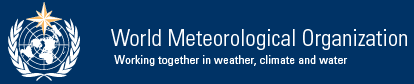 ICT-ISSParis, 19-21 May 2015 ICT-ISSParis, 19-21 May 2015 ICT-ISS-2015-1/D08Submitted by: SecretariatICT-ISSParis, 19-21 May 2015 ICT-ISSParis, 19-21 May 2015 8 May 2015Row No.TopicSource1Provide assistance  to Members in matters concerning all stages of management of information.Cg-17 4.2.3(1).192Guidance on best practice in the collection or creation of information (including ensuring that the information is fit for purpose),Cg-17 4.2.3(1).193Guidance on managing storage of information, sharing information (including the definition and enforcement of restrictions on use of the information),Cg-17 4.2.3(1).194Guidance on use of the information to deliver benefits from it.Cg-17 4.2.3(1).195Guidance on long-term preservation (archiving) of information.Cg-17 4.2.3(1).196Guidance on disposing of information that is no longer required (including guidance on how decisions on disposal should be made).Cg-17 4.2.3(1).197Auditable standards relevant to information management to be applied by data centres managing information on behalf of WMO Programmes where these would enhance the ability of Members to derive benefit from information. (Also: Setting and auditing standards for centres that hold information in support of WMO Programmes – CBS Ext.(2014) Recommendation 24).Cg-17 4.2.3(1).198Provide arrangements for long-term retention of information to meet the future needs of WMO Programmes.Cg-17 4.2.3(1).199(Investigate requirements for) a standard method of identifying objects within WMOCBE Ext.(2014) Recommendation 24